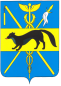 АДМИНИСТРАЦИЯБОГУЧАРСКОГО МУНИЦИПАЛЬНОГО РАЙОНАВОРОНЕЖСКОЙ ОБЛАСТИПОСТАНОВЛЕНИЕот « 08» июля 2021 г. № 458             г. БогучарО содействии избирательным комиссиям в организации подготовки и проведения 19 сентября 2021 года выборов депутатов Государственной Думы Федерального Собрания Российской Федерации восьмого созыва В целях оказания содействия избирательным комиссиям в организации подготовки и проведения 19 сентября 2021 года выборов депутатов Государственной Думы Федерального Собрания Российской Федерации восьмого созыва, в соответствии с Федеральным законом от 12.06.2002 № 67- ФЗ «Об основных гарантиях избирательных прав и права на участие в референдуме граждан Российской Федерации», Федеральным законом от 22.02.2014 № 20 – ФЗ «О выборах депутатов Государственной Думы Федерального Собрания Российской Федерации», постановлением Правительства Российской Федерации от 18.06.2021 № 932 «О мерах по оказанию содействия избирательным комиссиям в реализации их полномочий при подготовке и проведении выборов депутатов Государственной Думы Федерального Собрания Российской Федерации восьмого созыва» администрация Богучарского муниципального района п о с т а н о в л я е т:1. Образовать рабочую группу по оперативному решению вопросов, связанных с подготовкой и проведением 19 сентября 2021 года выборов депутатов Государственной Думы Федерального Собрания Российской Федерации восьмого созыва на территории Богучарского муниципального района Воронежской области в составе согласно приложению № 1. 2. Утвердить план организационно – технических мероприятий по оказанию содействия избирательным комиссиям в реализации их полномочий в ходе организации подготовки и проведения 19 сентября 2021 года выборов депутатов Государственной Думы Федерального Собрания Российской Федерации восьмого созыва согласно приложению № 2.3. Рекомендовать главе администрации городского поселения – город Богучар Нежельскому И.М. и главам сельских поселения Богучарского муниципального района создать рабочие группы для оперативного решения вопросов, связанных с подготовкой и проведением 19 сентября 2021 года выборов депутатов Государственной Думы Федерального Собрания Российской Федерации восьмого созыва.4. Признать утратившим силу постановление администрации Богучарского муниципального района от 27.07.2020 № 366 «О содействии избирательным комиссиям в организации подготовки и проведения 13 сентября 2020 года выборов депутатов Воронежской областной Думы седьмого созыва и Советов народных депутатов городского и сельских поселений Богучарского муниципального района Воронежской области».5. Контроль за выполнением данного постановления оставляю за собой.Приложение № 1к постановлению администрации Богучарского муниципального районаот 08.07.2021 № 458 Состав рабочей группыпо оказанию содействия избирательным комиссиям в организации подготовки и проведения 19 сентября 2021 года выборов депутатов Государственной Думы Федерального Собрания Российской Федерации восьмого созыва на территории Богучарского муниципального района Воронежской области (далее по тексту – рабочая группа)1. Кузнецов Валерий Васильевич – глава Богучарского муниципального района, председатель рабочей группы.2. Величенко Юрий Михайлович – первый заместитель главы администрации Богучарского муниципального района, заместитель председателя рабочей группы.3. Самодурова Наталья Анатольевна – заместитель главы администрации Богучарского муниципального района – руководитель аппарата администрации района, заместитель председателя рабочей группы.4. Агапова Лариса Владимировна – начальник отдела по организационно – правовой работе и информационной безопасности администрации Богучарского муниципального района, секретарь рабочей группы. Члены рабочей группы:5. Кожанов Алексей Юрьевич – заместитель главы администрации Богучарского муниципального района.6. Валынов Сергей Васильевич - заместитель главы администрации Богучарского муниципального района.7. Журавлев Юрий Александрович – начальник отдела по строительству и архитектуре, транспорту, топливно – энергетическому комплексу, ЖКХ администрации Богучарского муниципального района.8.Комаров Олег Александрович – начальник отдела по экономике, управлению муниципальным имуществом и земельным отношениям администрации Богучарского муниципального района.9. Ткачев Игорь Викторович – руководитель отдела по образованию, опеке и попечительству администрации Богучарского муниципального района.10. Лисянская Антонина Васильевна – руководитель КУ ВО «Управление социальной защиты населения Богучарского района».11. Дорохина Юлия Владимировна – заместитель руководителя МКУ «Управление культуры» Богучарского муниципального района Воронежской области.12. Греков Алексей Михайлович – главный врач БУЗ ВО «Богучарская районная больница».13. Костин Игорь Сергеевич – начальник отдела МВД России по Богучарскому району Воронежской области, полковник полиции.14. Костенко Иван Михайлович – заместитель председателя Совета народных депутатов Богучарского муниципального района. 15. Булах Ирина Петровна – председатель постоянной комиссии Совета народных депутатов Богучарского муниципального района по местному самоуправлению, правотворческой деятельности, депутатской этике.16. Жданов Виктор Карлович – председатель постоянной комиссии Совета народных депутатов по бюджету, налогам, финансам и предпринимательству.17. Корчевных Дмитрий Анатольевич – временно исполняющий обязанности начальника отдела надзорной деятельности и профилактической работы по Богучарскому муниципальному району.18.Шкодин Николай Иванович – начальник Богучарского участка РЭС филиала ПАО «МРСК Центра» «Воронежэнерго».19. Морозов Александр Анатольевич - начальник Богучарского линейного технического участка Россошанского цеха комплексного обслуживания электросвязи № 5 Воронежского филиала ОАО «ЦентрТелеком».20. Николаев Игорь Евгеньевич – начальник Богучарского гарнизона, командир войсковой части 91711, полковник.Приложение № 2к постановлению администрации Богучарского муниципального района от 08.07.2021 № 458Планорганизационно-технических мероприятий по оказанию содействия избирательным комиссиям вреализации их полномочий в ходе организации подготовки и проведения 19 сентября 2021 года выборов депутатов Государственной Думы Федерального Собрания Российской Федерации восьмого созыва на территории Богучарского муниципального района Воронежской областиГлава Богучарского муниципального районаВ.В.Кузнецов № п/пНаименование мероприятияСрокиисполненияОтветственные 12341Образование рабочей групп по оперативному решению вопросов, связанных с подготовкой и проведением 19 сентября 2021 года выборов депутатов Государственной Думы Федерального Собрания Российской Федерации восьмого созыва на территории Богучарского муниципального района Воронежской области, разработка и утверждение планов организационно-технических мероприятий по оказанию содействия избирательным комиссиям в реализации их полномочий в ходе организации подготовки и проведения 19 сентября 2021 года выборов депутатов Государственной Думы Федерального Собрания Российской Федерации восьмого созыва на территории Богучарского муниципального района Воронежской областиДо 1 августа 2021 годаЗаместитель главы администрации Богучарского муниципального района – руководитель аппарата администрации района Самодурова Н.А., отдел по организационно- правовой работе и информационной безопасности администрации Богучарского муниципального района (Агапова Л.В.)2Предоставление избирательным комиссиям на безвозмездной основе (без возмещения и оплаты затрат за использование помещений, затрат на оплату коммунальных услуг) необходимых помещений, включая помещения для голосования, помещения для хранения избирательной документации и помещения для приема заявлений о включении избирателей в список избирателей по месту нахождения, транспортных средств, средств связи и технического оборудования, а также оказание при необходимости иного содействия, направленного на обеспечение исполнения избирательными комиссиями полномочий, установленных законодательством Российской ФедерацииСо дня образования комиссийАдминистрация Богучарского муниципального района, глава администрации городского поселения – город Богучар (по согласованию), главы сельских поселений (по согласованию)3Обеспечение охраны общественного порядка и общественной безопасности в период подготовки и проведения 19 сентября 2021 года выборов депутатов Государственной Думы Федерального Собрания Российской Федерации восьмого созыва на территории Богучарского муниципального района Воронежской области, в том числе на безвозмездной основе охрана помещений избирательных комиссий, помещений для голосования, помещений, где хранятся бюллетени, помещений, в которых размещены комплексы Государственной автоматизированной системы Российской Федерации «Выборы», и по запросам избирательных комиссий – охрану избирательных документов при их перевозкеНа период избирательной кампанииОМВД России по Богучарскому району Воронежской области (Костин И.С. по согласованию)4Обеспечение принятия неотложных мер по пресечению противоправной агитационной деятельности, в том числе экстремистской деятельности в соответствии со статьей 1 Федерального закона от 25.07.2002 № 114-ФЗ «О противодействии экстремистской деятельности», предотвращению изготовления подложных и незаконных предвыборных агитационных материалов и их изъятию, установлению изготовителей и распространителей указанных материалов, источников их оплаты, выявлению участников иной противоправной агитационной деятельности, а также своевременное информирование соответствующих избирательных комиссий о выявленных фактах и принятых мерах и своевременное направление материалов в судНа период избирательной кампанииОМВД России по Богучарскому району Воронежской области (Костин И.С. по согласованию)5По представлениям избирательных комиссий обеспечение проверки и предоставление сведений:- о наличии гражданства Российской Федерации у кандидатов в депутаты Государственной Думы Федерального Собрания Российской Федерации восьмого созыва, месте жительства и документе, удостоверяющем личность гражданина Российской Федерации на территории Российской Федерации;- о факте подачи уведомления о наличии у кандидатов в депутаты Государственной Думы Федерального Собрания Российской Федерации восьмого созыва гражданства иностранного государства либо вида на жительство или иного документа, подтверждающего право на постоянное проживание гражданина Российской Федерации на территории иностранного государства;- о достоверности содержащихся в подписных листах сведений об избирателях, поставивших свои подписи в поддержку выдвижения (самовыдвижения) кандидатов;- о наличии у кандидатов в депутаты Государственной Думы Федерального Собрания Российской Федерации восьмого созыва имеющихся или имевшихся судимостей ( фактах осуждения) с указанием категории преступления, о дате снятия или погашения судимостей, а также сведений о фактах привлечения кандидатов в депутаты Государственной Думы Федерального Собрания Российской Федерации восьмого созыва к административной ответственности за совершение административных правонарушений, предусмотренных статьями 20.3 и 20.29 Кодекса Российской Федерации об административных правонарушениях, а в отношении лиц, назначаемых членами избирательных комиссий, - сведений об осуждении ( и (или) ином факте уголовного преследования с указанием сведений о неснятой или непогашенной судимости, о привлечении их к административной ответственности за нарушение законодательства Российской Федерации о выборах и референдумахНа период избирательной кампанииОМВД России по Богучарскому району Воронежской области (Костин И.С. по согласованию)6Принятие мер по выполнению пункта 21 Положения о паспорте гражданина Российской Федерации, утвержденного постановлением Правительства Российской Федерации от 8 июля 1997 г. № 828 «Об утверждении Положения о паспорте гражданина Российской Федерации, образца бланка и описания паспорта гражданина Российской Федерации», и постановления Правительства Российской Федерации от 2 июля 2003 г. № 391 «О порядке выдачи гражданам Российской Федерации, находящимся в местах содержания под стражей подозреваемых и обвиняемых, справки для участия в выборах или в референдуме»На период избирательной кампанииОМВД России по Богучарскому району Воронежской области (Костин И.С. по согласованию),7Обеспечение соблюдения пожарной безопасности в помещениях избирательных комиссий и помещениях для голосования, а также подходах к нимСо дня образования комиссийПомощник главы администрации Богучарского муниципального района по ГО и ЧС Лохматов С.А. во взаимодействии с ПСЧ по Богучарскому району ФГКУ «1 отряд федеральной противопожарной службы по Воронежской области» (Плетнев А.И. по согласованию, отделом надзорной деятельности по Богучарскому и Кантемировскому районам Воронежской области ( Корчевных С.А. по согласованию)8Обеспечение резервным автономным энергоснабжением помещений для голосования избирательных участков, где будут использоваться комплексы обработки избирательных бюллетеней, реализовываться мероприятия, связанные с обеспечением возможности подачи заявлений о включении избирателя в список избирателей по месту нахождения на выборах депутатов Государственной Думы Федерального Собрания Российской Федерации восьмого созыва с использованием федеральной государственной информационной системы «Единый портал государственных и муниципальных услуг (функций)» и передачи сведений о заявлениях в Государственную автоматизированную систему Российской Федерации «Выборы» с использованием единой системы межведомственного электронного взаимодействия, а также зданий, в которых размещены территориальные избирательные комиссии, участковые избирательные комиссииНа период избирательной кампанииОтдел по строительству и архитектуре, ЖКХ, топливно – энергетическому комплексу администрации Богучарского муниципального района (Журавлев Ю.А.)9Принятие мер по бесперебойному функционированию сегмента сети связи общего пользования, предназначенного для оказания услуг связи в интересах избирательных комиссий, в том числе для функционирования Государственной автоматизированной системы Российской Федерации «Выборы»На период избирательной кампанииНачальник Богучарского линейного технического участка Россошанского цеха комплексного обслуживания электросвязи № 5 Воронежского филиала ОАО «ЦентрТелеком» Морозов А.А.10Обеспечение бесперебойного электроснабжения помещений для голосования и помещений избирательных комиссий в установленные срокиНа период избирательной кампанииБогучарский РЭС филиала ПАО «МРСК – Центра» - «Воронежэнерго» (Шкодин Н.И. по согласованию) 11Принятие мер по обеспечению медицинскими аптечками помещений для голосования и организация в них дежурства медицинских работниковВ день голосованияБУЗ ВО «Богучарская РБ» (Греков А.М. по согласованию)12Обеспечение работы организаций торговли и общественного питания на избирательных участках (совместно с соответствующими службами ) В день голосованияОтдел по экономике, управлению муниципальным имуществом и земельным отношениям администрации Богучарского муниципального района (Комаров О.А.)13Принятие мер по обеспечению избирательных прав граждан, проходящих службу в соответствующих войсках, воинских формированиях и органах, а также граждан, проживающих на территории расположения воинских частей В день голосованияПомощник главы администрации района по мобилизационной работе Стрижанов В.И., командование войсковых частей, располагающихся на территории района (по согласованию)14Оказание содействия избирательным комиссиям в обеспечении избирательных прав граждан Российской Федерации при голосовании подозреваемых и обвиняемых в совершении преступлений граждан, находящихся в местах содержания под стражей, в исправительных центрах, граждан, содержащихся в специальных учреждениях для лиц, подвергнутых административному аресту, а также лиц, находящихся под домашним арестом (совместно с территориальными органами федеральных органов исполнительной власти)В день голосованияПомощник главы администрации района по мобилизационной работе Стрижанов В.И.15Обеспечение:- своевременного принятия надлежащих мер, включая направление в суд материалов о соответствующих административных правонарушениях, в отношении организаций, осуществляющих теле- и (или) радиовещание, редакций периодических печатных изданий, редакций сетевых изданий, нарушивших требования Федерального закона от 12.06.2002 № 67-ФЗ «Об основных гарантиях избирательных прав и права на участие в референдуме граждан Российской Федерации» в ходе информационного обеспечения выборов, в том числе в связи с установленными избирательными комиссиями фактами несоответствия содержания продукции средств массовой информации требованиям законодательства Российской Федерации о выборах;- при необходимости анализа содержания печатной, аудио- и аудиовизуальной продукции средств массовой информации, изготавливаемой и (или) распространяемой на территории Воронежской области с целью определения соответствия ее содержания требованиям законодательства Российской Федерации;- оперативного представления избирательным комиссиям по их запросам сведений о регистрации средств массовой информации и (или) наличии лицензий на вещание, а также иных материалов, относящихся к деятельности средств массовой информацииНа период избирательной кампанииТерриториальная избирательная комиссия Богучарского района (Заикин С.И.) 16Оказание содействия избирательным комиссиям в обеспечении прав граждан Российской Федерации при голосовании избирателей, находящихся в местах временного пребывания избирателей (больницах, санаториях, домах отдыха, предприятиях и организациях с непрерывным циклом работы, на вокзалах, в аэропорту)В день голосованияЗаместитель главы администрации Богучарского муниципального района – руководитель аппарата администрации района Самодурова Н.А., отдел по организационно- правовой работе и информационной безопасности администрации Богучарского муниципального района (Агапова Л.В.)17Предоставление соответствующим избирательным комиссиям транспортных средств с числом посадочных мест, необходимых для обеспечения равной возможности прибытия к месту голосования не менее чем 2 членам избирательных комиссий с правом совещательного голоса, наблюдателей, назначенных разными политическими партиями, зарегистрированными кандидатами, одним из субъектов общественного контроля, выезжающими совместно с членами участковой избирательной комиссии с правом решающего голоса для проведения голосования В день голосованияГлава администрации городского поселения – город Богучар Нежельский И.М. (по согласованию) и главы сельских поселений (по согласованию)18Выделение специально оборудованных мест для размещения печатных агитационных материалов (не менее одного места на территории каждого избирательного участка)Не позднее чем за 30 дней до дня голосования Заместитель главы администрации Богучарского муниципального района – руководитель аппарата администрации района Самодурова Н.А., глава администрации городского поселения – город Богучар Нежельский И.М. (по согласованию) и главы сельских поселений (по согласованию)19Опубликование списков избирательных участков с указанием их номеров и границ, мест нахождения участковых избирательных комиссий и помещений для голосования, номеров телефонов участковых избирательных комиссий Не позднее чем за 40 дней до дня голосования Заместитель главы администрации Богучарского муниципального района – руководитель аппарата администрации района Самодурова Н.А.20Обеспечение государственной символикой Российской Федерации (Государственный герб, Государственный флаг) и официальной символикой Воронежской области (Герб, Флаг) избирательных участковНе позднее чем за 30 дней до дня голосованияГлава администрации городского поселения – город Богучар Нежельский И.М. (по согласованию) и главы сельских поселений (по согласованию)21Обеспечение необходимых нормативных технологических условий для бесперебойного функционирования Государственной автоматизированной системы Российской Федерации «Выборы»На период избирательной кампанииЗаместитель главы администрации Богучарского муниципального района – руководитель аппарата администрации района Самодурова Н.А.22Представление в избирательные комиссии сведений о фактах смерти граждан Российской Федерации для уточнения списков избирателей в порядке, установленном федеральными законами и нормативными актами Центральной избирательной комиссии Российской ФедерацииНа период избирательной кампанииЗаместитель главы администрации Богучарского муниципального района – руководитель аппарата администрации района Самодурова Н.А.23Оказание содействия избирательным комиссиям в проверке достоверности содержащихся в подписных листах сведений об избирателях, поставивших свои подписи в поддержку выдвижения (самовыдвижения) кандидатов, избирательных объединенийПо мере необходимостиЗаместитель главы администрации Богучарского муниципального района – руководитель аппарата администрации района Самодурова Н.А.24Обеспечение содействия избирательным комиссиям в осуществлении информирования избирателей о подготовке и проведении 19 сентября 2021 года выборов депутатов Государственной Думы Федерального Собрания Российской Федерации восьмого созыва, в том числе об избирательных объединениях, выдвинувших кандидатов, списки кандидатов, о кандидатахНа период избирательной кампанииЗаместитель главы администрации Богучарского муниципального района – руководитель аппарата администрации района Самодурова Н.А.25Обеспечить контроль за предоставлением муниципальными организациями, осуществляющими телерадиовещание, редакциями муниципальных периодических печатных изданий бесплатного эфирного времени и печатной площади избирательным комиссиям, зарегистрированным кандидатам, избирательным объединениям при проведении выборов в Государственную Думу Федерального Собрания Российской Федерации, а также публикаций решений избирательных комиссий, итогов голосования и результатов выборов в соответствии с действующим законодательствомНа период избирательной кампанииЗаместитель главы администрации Богучарского муниципального района – руководитель аппарата администрации района Самодурова Н.А.26Обеспечить контроль за предоставлением помещений, находящихся в муниципальной собственности, зарегистрированным кандидатам, избирательным объединениям, их доверенным лицам, доверенным лицам и уполномоченным представителям избирательных объединений для проведения встреч с избирателями в период избирательных кампаний в Государственную Думу Федерального Собрания Российской Федерации восьмого созываНа период избирательной кампанииЗаместитель главы администрации Богучарского муниципального района – руководитель аппарата администрации района Самодурова Н.А., глава администрации городского поселений – город Богучар, главы сельских поселений (по согласованию)27Оказание содействия Избирательной комиссии Воронежской области и нижестоящим избирательным комиссиям в обеспечении участковых избирательных комиссий компьютерным оборудованием, необходимым для приема заявлений о включении избирателей в список избирателей по месту нахождения, а также для применения технологии изготовления протоколов участковых избирательных комиссий об итогах голосования с машиночитаемым кодомНе позднее чем за 30 дней до дня голосованияГлава администрации городского поселений – город Богучар, главы сельских поселений (по согласованию)28Оборудование помещений для голосования специальными приспособлениями, позволяющими инвалидам, иным маломобильным группам населения в полном объеме реализовать их избирательные праваВ день голосованияГлава администрации городского поселений – город Богучар, главы сельских поселений (по согласованию)29Обеспечение оптимального функционирования общественного транспорта в целях прибытия избирателей к помещениям для голосованияВ день голосованияПервый заместитель главы администрации Богучарского муниципального района Величенко  Ю.М., отдел по строительству и архитектуре, транспорту, топливно - энергетическому комплексу, ЖКХ администрации Богучарского муниципального раойна (Журавлев Ю.А.)30Оказание необходимого содействия ОМВД России по Богучарскому муниципальному району Воронежской области в осуществлении проверок в рамках их компетенции На период избирательной кампанииЗаместитель главы администрации Богучарского муниципального района – руководитель аппарата администрации района Самодурова Н.А., глава администрации городского поселений – город Богучар, главы сельских поселений (по согласованию)31Определение резервных пунктов для голосования в целях организации непрерывности процесса проведения выборов в случаях невозможности работы избирательных комиссий в имеющихся помещенияхНе позднее чем за 30 дней до дня голосованияЗаместитель главы администрации Богучарского муниципального района – руководитель аппарата администрации района Самодурова Н.А., глава администрации городского поселений – город Богучар, главы сельских поселений (по согласованию)32Представление сведений о численности на соответствующей территории избирателей, являющихся инвалидами, по группам инвалидности и видам стойких расстройств функций организма в порядке и сроки, которые установлены пунктом 16.1 статьи 20 Федерального закона от 12.06.2002 № 67-ФЗ «Об основных гарантиях избирательных прав и права на участие в референдуме граждан Российской Федерации»На период избирательной кампанииГосударственное учреждение – отделение Пенсионного фонда Российской Федерации по Воронежской области (Меркулов) (по согласованию)33Обеспечение возможности подачи заявлений о включении избирателя в список избирателей по месту нахождения на выборах депутатов Воронежской областной Думы с использованием федеральной государственной информационной системы «Единый портал государственных и муниципальных услуг (функций)» в соответствии с частью 18 статьи 82 Закона Воронежской области от 27.06.2007 № 87-ОЗ «Избирательный кодекс Воронежской области» и передачи сведений о заявлениях в Государственную автоматизированную систему Российской Федерации «Выборы» с использованием единой системы межведомственного электронного взаимодействияНа период избирательной кампанииОтдел по организационно – правовой работе, образованию и информационной безопасности администрации Богучарского муниципального района (Агапова Л.В.), автономное учреждение Воронежской области «Многофункциональный центр предоставления государственных и муниципальных услуг» (Кузнецова Н.Н.) (по согласованию)34.Оказание содействию ТИК Богучарского района при проведении мероприятий, связанных с организацией видеонаблюдения, трансляцией изображения при проведении выборов депутатов, а также с хранением соответствующих видеозаписей, включая обеспечение сохранности средств видеонаблюдения, устанавливаемых в помещениях для голосования избирательных участков и помещениях территориальных избирательных комиссий.На период избирательной кампанииОтдел по организационно – правовой работе, образованию и информационной безопасности администрации Богучарского муниципального района (Агапова Л.В.), глава администрации городского поселения – город Богучар, главы сельских поселений35Обеспечение оперативной доставки избирательной документации и иных отправлений в участковые избирательные комиссии, а также предоставление избирательным комиссиям услуг специальной связи по тарифам, установленным для федеральных органов государственной власти и их территориальных органов На период избирательной кампанииГлава администрации городского поселений – город Богучар, главы сельских поселений (по согласованию)